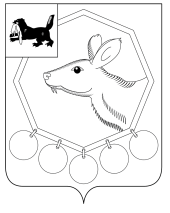 20.09.2019 № 1/5РОССИЙСКАЯ ФЕДЕРАЦИЯИРКУТСКАЯ ОБЛАСТЬМУНИЦИПАЛЬНОЕ ОБРАЗОВАНИЕ «БАЯНДАЕВСКИЙ РАЙОН»ДУМАОБ ИЗБРАНИИ ПРЕДСЕДАТЕЛЯ ДУМЫ МУНИЦИПАЛЬНОГО ОБРАЗОВАНИЯ«БАЯНДАЕВСКИЙ РАЙОН» СЕДЬМОГО СОЗЫВАВ соответствии с пунктом 7 статьи 26 Устава муниципального образования «Баяндаевский район» и на основании протокола счетной комиссии № 2 от 20 сентября 2019 года о результатах тайного голосования по выборам председателя Думы муниципального образования «Баяндаевский район» седьмого созыва,ДУМА РЕШИЛА:1. Избрать председателем Думы муниципального образования «Баяндаевский район» седьмого созыва Еликова Виталия Тимофеевича.Председатель Думы муниципального образования«Баяндаевский район»В.Т. Еликов